Teacher: Hoffner, Guest, Long, Marchbanks					Subject: USHistory	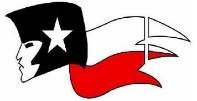 6 Weeks: 2									Dates: 10/3-10/7MondayLesson PlanTEK(S)Resources/MaterialsNotes – Times - Reflection:Learning TargetsStudents will explain the impact of the French and Indian War.8.1A, 8.4APPTNotes – Times - Reflection:Warm up/Hook/Connections8.1A, 8.4APPTNotes – Times - Reflection:Direct Instruction/Guided Practice (I DO, WE DO) Stand up, hand up, pair up review of the French and Indian War.Teacher will lead class in a 15 minute power lesson about British Taxation following the French and Indian War.Unit/BundleStrategiesNotes – Times - Reflection:Direct Instruction/Guided Practice (I DO, WE DO) Stand up, hand up, pair up review of the French and Indian War.Teacher will lead class in a 15 minute power lesson about British Taxation following the French and Indian War.2:1KaganNotes – Times - Reflection:Checks for Understanding  (FORMATIVE – SUMMATIVE)2:1KaganNotes – Times - Reflection:Student Independent Practice (YOU DO)Students will write about the American Colonists’ reaction to the British TaxesELPS (LSRW)ELPS (LSRW)Notes – Times - Reflection:Student Independent Practice (YOU DO)Students will write about the American Colonists’ reaction to the British TaxesListening, Speaking, Reading, WritingListening, Speaking, Reading, WritingTuesdayLesson PlanTEK(S)Resources/Materials Notes - Times - Reflection:Learning TargetsStudents will analyze issues and events leading up to the American Revolution through secondary sources8.1A, 8.4APPTArticleNotes - Times - Reflection:Warm up/Hook/ConnectionsAmerica the Story of Us video8.1A, 8.4APPTArticleNotes - Times - Reflection:Direct Instruction/Guided Practice (I DO, WE DO) Teacher will lead the class in a discussion/notes over the Boston Massacre, Boston Tea Party, and the Intolerable acts.Students will work with a partner and analyze an article about the Boston Massacre.Unit/BundleStrategiesNotes - Times - Reflection:Direct Instruction/Guided Practice (I DO, WE DO) Teacher will lead the class in a discussion/notes over the Boston Massacre, Boston Tea Party, and the Intolerable acts.Students will work with a partner and analyze an article about the Boston Massacre.2:1Notes - Times - Reflection:Checks for Understanding  (FORMATIVE – SUMMATIVE)2:1Notes - Times - Reflection:Student Independent Practice (YOU DO)ELPS (LSRW)ELPS (LSRW)Notes - Times - Reflection:Student Independent Practice (YOU DO)Listening, Speaking, Reading, WritingListening, Speaking, Reading, WritingWednesdayLesson PlanTEK(S)Resources/MaterialsNotes-Times - Reflection:Learning TargetsStudents will analyze issues and events leading up to the American Revolution through primary and secondary sources8.1A,8.4A, 8.21APrimary and Secondary SourcesNotes-Times - Reflection:Warm up/Hook/Connections8.1A,8.4A, 8.21APrimary and Secondary SourcesNotes-Times - Reflection:Direct Instruction/Guided Practice (I DO, WE DO) Teacher will review with students the information discussed on Tuesday.Unit/BundleStrategiesNotes-Times - Reflection:Direct Instruction/Guided Practice (I DO, WE DO) Teacher will review with students the information discussed on Tuesday.2:1Notes-Times - Reflection:Checks for Understanding  (FORMATIVE – SUMMATIVE)2:1Student Independent Practice (YOU DO)Students will work with a partner to analyze primary and secondary sources around the Boston Massacre and Boston Tea Party.ELPS (LSRW)ELPS (LSRW)Student Independent Practice (YOU DO)Students will work with a partner to analyze primary and secondary sources around the Boston Massacre and Boston Tea Party.Listening, Speaking, Reading, WritingListening, Speaking, Reading, WritingThursdayLesson PlanTEK(S)Resources/MaterialsNotes- Times - Reflection:Learning TargetsStudents will sequence and analyze events leading to the American Revolution.8.1A, 8.4A, 8.29B A Storm is Brewing cardsNotes- Times - Reflection:Warm up/Hook/Connections8.1A, 8.4A, 8.29B A Storm is Brewing cardsNotes- Times - Reflection:Direct Instruction/Guided Practice (I DO, WE DO) Students will participate in the “A Storm is Brewing” while analyze and sequencing the events leading to the American Revolution.Unit/BundleStrategiesNotes- Times - Reflection:Direct Instruction/Guided Practice (I DO, WE DO) Students will participate in the “A Storm is Brewing” while analyze and sequencing the events leading to the American Revolution.2:1Notes- Times - Reflection:Checks for Understanding  (FORMATIVE – SUMMATIVE)2:1Notes- Times - Reflection:Student Independent Practice (YOU DO)	Students will create a timeline in their spiral of the events leading to the American Revolution.ELPS (LSWR)ELPS (LSWR)Notes- Times - Reflection:Student Independent Practice (YOU DO)	Students will create a timeline in their spiral of the events leading to the American Revolution.Listening, Speaking, Reading, WritingListening, Speaking, Reading, WritingFridayLesson PlanTEK(S)Resources/MaterialsNotes -Times - Reflection:Learning TargetsStudents will identify and explain the point of view of American Colonists8.1A,8.4A,8.29DNotes -Times - Reflection:Warm up/Hook/Connections8.1A,8.4A,8.29DNotes -Times - Reflection:Direct Instruction/Guided Practice (I DO, WE DO) Teacher will lead the class in a discussion of the rubric and writing assessment.Unit/BundleStrategiesNotes -Times - Reflection:Direct Instruction/Guided Practice (I DO, WE DO) Teacher will lead the class in a discussion of the rubric and writing assessment.2:1Notes -Times - Reflection:Checks for Understanding  (FORMATIVE – SUMMATIVE)2:1Notes -Times - Reflection:Student Independent Practice (YOU DO)	Students will complete a writing assessment.ELPS (LSRW)ELPS (LSRW)Notes -Times - Reflection:Student Independent Practice (YOU DO)	Students will complete a writing assessment.Listening, Speaking, Reading, WritingListening, Speaking, Reading, Writing